Til: RektorInspektør Vaktmester/driftslederVår ref.: 34/23/A 1.08Oslo, 18.04.2023FHF-rundskriv 11/2023Invitasjon til kurs for vaktmestere og driftsledere i folkehøgskolen Vaktmestre og driftsledere i folkehøgskolen har ikke mange arenaer å møtes på seg imellom for å utvikle sin egen praksis videre. Nå arrangerer vi endelig et nytt kurs.  Kurset finner sted onsdag 18. oktober – torsdag 19. oktober på Folkehøgskolekontoret i Oslo. Nærmere bestemt Brugata 19. Deltakerne innlosjeres på Thon hotell spektrum som ligger ca 200 meter fra kontoret og 400 meter fra Oslo Sentralstasjon. Kurset vil i all hovedsak være samtalebasert med korte innledninger til hvert tema. Det blir også omvising i et av Oslos signaturbygg. Hvor dette blir er ikke landet enda, men vi lover at det blir spennende og spektakulært. I tillegg skal vi besøke Bygg reis deg-messen på Lillestrøm. Et høydepunkt i seg selv. ONSDAG 18. OKTOBER 12:00: Lunsj 12:45: Fagdag med samtaler, foredrag og erfaringsutveksling (mer info kommer) 16:00: Omvising i et av Oslos signaturbygg (mer info kommer)18:00: Burgermiddag på Døgnvill i Bjørvika TORSDAG 19. OKTOBER 09:30: Vi møtes i resepsjonen på Folkehøgskolekontoret og spaserer til Oslo S for             avreise med tog til Lillestrøm og Bygg reis deg – messen. (10 minutters togtur) 13:00: Felles lunsj på messeområdet. Samlingen avsluttes etter lunsjen. De som vil være med tilbake til Oslo med tog er velkommen til det. Man kan også velge å reise rett til Gardermoen, eller å bli lenger på messen. Pris: 3700,- Inkluderer hotellovernatting med frokost, en middag + en enhet drikke, to lunsjer, inngang bygg reis deg, transport til/fra messen, kursmateriell og omvising. Ta gjerne kontakt dersom du har spørsmål. Merk at programmets innhold kan endres.Meld deg på her: https://forms.office.com/e/8SvybF20z8 Påmeldingen er bindende, og fristen for påmelding er: 13. august. Vi sender ut et informasjonsbrev til de påmeldte i god tid. Velkommen! Med beste hilsen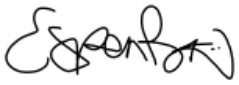 Espen Bråten Kristoffersen 	Rådgiver for pedagogisk utvikling 				